INDICAÇÃO Nº 1515/10“Construção de lombada ou similar na Rua Benjamin Wiezel próximo ao número, 585, bairro, Santa Rita de Cássia”.INDICA ao senhor Prefeito Municipal, na forma regimental, determinar ao setor competente a construção de uma lombada ou similar na Rua Benjamin Wiezel, próximo ao número, 585, bairro Santa Rita de Cássia.JUSTIFICATIVA:Moradores da Rua Benjamin Wiezel reivindicam uma lombada próxima ao número, 585, pois muitos condutores de que por ali trafegam não respeitam o limite de velocidade, dirigindo em alta velocidade colocando em risco a vida de pessoas que por ali precisam trafegar inclusive em horários escolares e horários de pico.Plenário “Dr. Tancredo Neves”, em 29 de abril de 2010.DUCIMAR DE JESUS CARDOSO“KADU GARÇOM”-Vereador-                                                          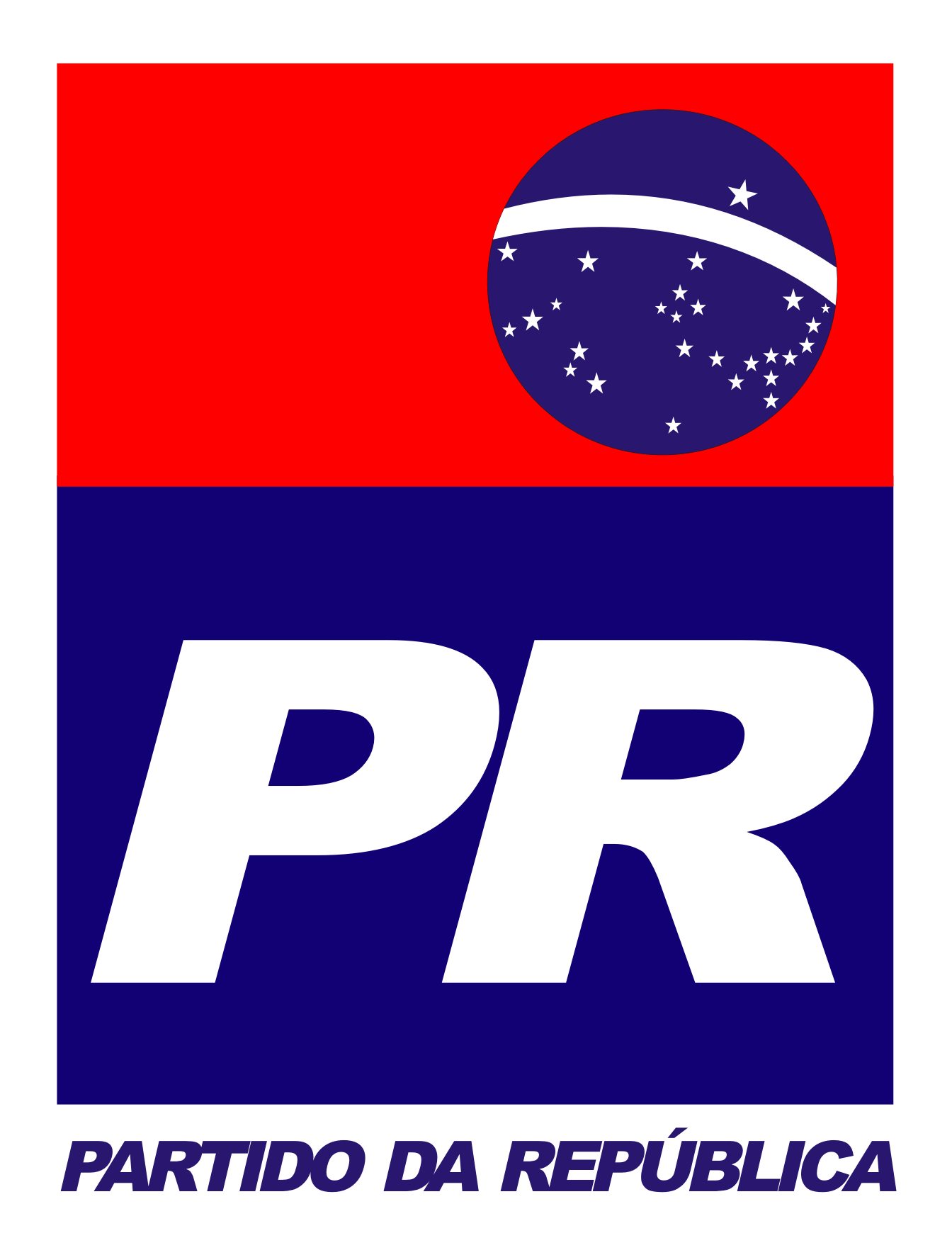 